ABONNEMENT DES PRO ORIENTE-MAGAZINS 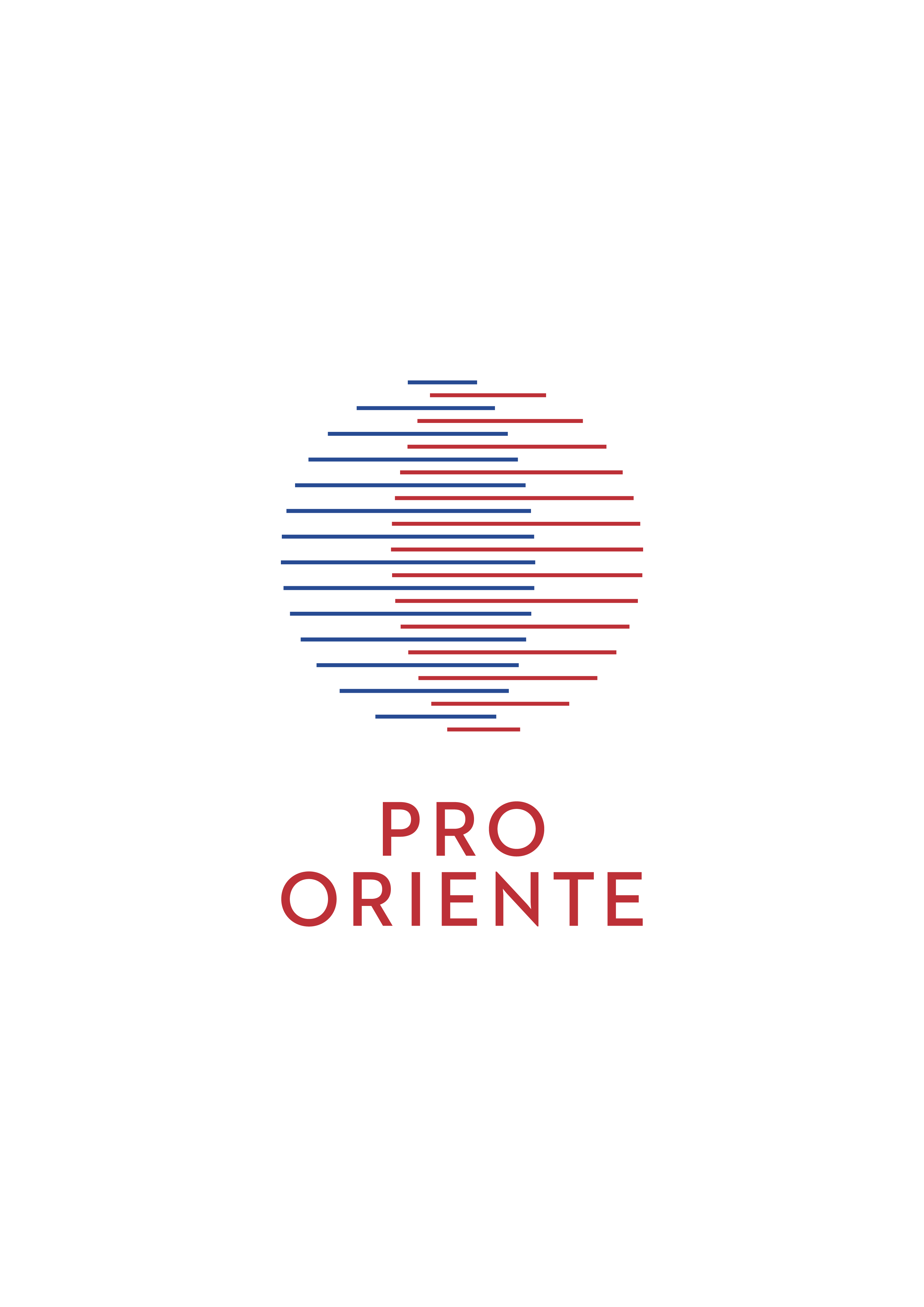 (3 AUSGABEN /JAHR)o HERR		o FRAUTITEL:			……………………………………………………..VORNAME:		…………………………………………………………………………………………..FAMILIENNAME:	……………………………………………………………………………………………ADRESSE:		……………………………………………………………………………………………			…………………………………………………………………………………………….TELEFON:		…………………………………………………………………………………………….E-MAIL:		……………………………………………………………………………………………..o JAHRESABO INLAND: € 18,-				o JAHRESABO AUSLAND: € 24,-Ich bin mit der Zusendung des PRO ORIENTE-Newsletters und des PRO ORIENTE-Informationsdienstes (POI) mit aktuellen Meldungen aus der Welt der Ökumene und der Östlichen Kirchen an die angegebene E-Mailadresse einverstanden		o JA			o NEIN………………………………………………………………..		     …..……………………………………………………………Datum 						Unterschrift----------------------------------------------------------------------------------------Das PRO ORIENTE-Magazin erscheint dreimal im Jahr. Es informiert über aktuelle ökumenische Ereignisse, Fragestellungen und Veranstaltungen. Jede Ausgabe ist einem bestimmten Thema gewidmet. Gerne können Sie ein Probe-Exemplar bestellen. Nähere Infos zu unserem Magazin finden sie auch auf unserer Homepage unter:https://www.pro-oriente.at/Magazin Mit Ihrem Abonnement unterstützen Sie unsere Arbeit für die Ökumene –VERGELT´S GOTT!Jahresabo Inland (3 Ausgaben/Jahr): € 18,- Jahresabo Ausland (3 Ausgaben/Jahr): € 24,- Darüber hinaus besteht die Möglichkeit, dem PRO ORIENTE-Freundeskreis beizutreten. Damit unterstützen Sie zusätzlich unsere Tätigkeit für die Ökumene. (Nähere Informationen unter: https://www.pro-oriente.at/freundeskreis ) Als Mitglied des Freundeskreises erhalten Sie unser Magazin gratis!Wenn Sie unser Magazin abonnieren möchten, senden Sie bitte das ausgefüllte Formblatt per Post oder als Scan retour. Herzlichen Dank! Ihr PRO ORIENTE-Team						Wien | Salzburg | Graz | Linz		Hofburg, Marschallstiege II1010 Wien, Österreich+43 1 5338021 1office@pro-oriente.at www.pro-oriente.at